Benefit tiles (max. 3)Benefit tiles (max. 3)Benefit tiles (max. 3)Benefit tiles (max. 3)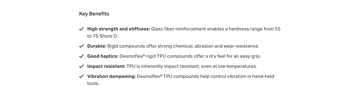 Max. char.English ContentComment(s) / FeedbackIcon 1We can only use fixed set of icons: https://solutions.covestro.com/en/highlights/articles/cases/2019/all-modules/images-and-video/icons Benefit 1 Title40For consistency of style, please use an adjective rather than a noun where possible. Please follow this with a colon. E.g.: “Flame retardant:”Benefit 1 Text260Short description of benefit in consistent styleIcon 2Benefit 2 Title40Benefit 2 Text260Icon 3Benefit 3 Title40Benefit 3 Text260